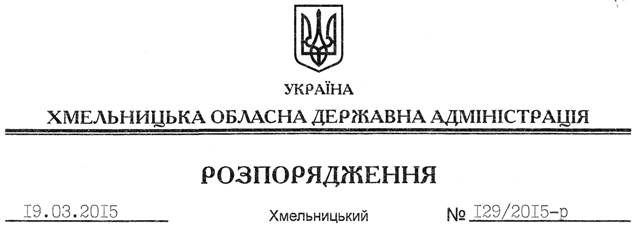 На підставі статті 6 Закону України “Про місцеві державні адміністрації”:Визнати таким, що втратило чинність, розпорядження голови обласної державної адміністрації від 08.09.2009 № 332/2009-р “Про обласну комісію з питань захисту суспільної моралі”.Голова адміністрації								М.ЗагороднийПро визнання таким, що втратило чинність, розпорядження голови обласної державної адміністрації від 08.09.2009 № 332/2009-р